“焕新计划”-融合、交界与女性金融影响力发展（第二期）课程简介（以创新与融合的方式让两个不同女性群体交融与碰撞）：当今时代，女性在各个领域所取得的成就令人惊叹。奥运赛场上，女性运动员的美有着不能低估的能量，让世界看到了顶尖女性运动员们与众不同的魅力。在职场中，商业精英女性领导者在家庭与事业中保持动态平衡，向世界展示了成熟职业女性的高光时刻。女性在赐予无限能量和滋养他人的同时，该如何孕育、滋润自己的生命？如何将独特的创造能量更好的回归给自己？为此，复旦大学泛海国际金融学院最新推出的《“焕新计划”-融合、交界与女性金融影响力发展（第二期）》公开课是为奥赛级/顶级女性运动员和商业领域精英女性学员量身定制的女性心力提升课程。该课程分为循序渐进的三个模块，让两个不同群体深入感受彼此的世界，实现相互启发和共同成长。课程特色：【创新融合，共创成长】以创新与融合的方式，让女性顶级运动员与女性商业精英在艺术浸润的氛围中共同创造女性的影响力。【多学科学习，跨界体验】打破多学科壁垒，塑造金融思维，以知识浸润、戏剧体验、小组共创等不同的方式，通过跨界学习启迪两个不同精英女性群体间的相互影响及共同成长。【汇聚菁英，女性力量】学员由15位奥赛级/世界冠军级顶级女性运动员、15位商业领域精英女性组成，汇聚体育界和商界的女性菁英，用女性力量共同引领美好未来。【名校平台，颁发证书】颁发复旦大学结业证书。课程模块：模块1：生命剧场：浸润人生的诗与歌课程将创造如诗歌般优美的氛围，在美与艺术的环境中让女性获得心灵的蓄能与滋养，让女性学员在安全、私密的环境中可以照见自己，在学习人际交往沟通模型、复旦大学人文大师课等一系列内容中获得充电和成长。模块2：身心整合：探索与充盈生命之河以更广阔与宏观的视角来理解“人类”和“真实的自己”，了解更广阔维度生命的定义，探索我们自己的“生命之河”。模块3：点触涟漪：共创女性影响力带领两个群体的女性探索内在真理，在中西方文化中了解女性角色的演变，在共创工作坊中分享彼此的人生经验与智慧，在聆听与交流中获得彼此的支持、启发与成长。第一期课程照片授课师资：按姓名首字母排序冯平复旦大学哲学学院教授、博士生导师，中国价值哲学学会副会长，复旦大学哲学学院学位委员会副主席，复旦大学哲学学院学术委员会委员。曾任中山大学哲学系副主任（1995-2002），美国哈佛大学哲学系高级访问学者。自1985年师从武汉大学陶德麟教授攻读博士学位起至今，一直从事价值哲学研究，目前研究重点是现代西方价值哲学。开设课程包括：人生哲学，价值哲学，价值哲学专题研究，价值哲学经典导读。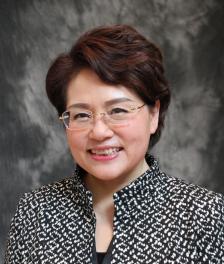 余秀芳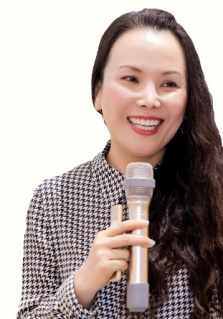 中国科学院管理心理学博士；全球五百强企业合伙人激励导师；心力领导力导师，组织成长专家；心理学专家、中国易居心力领导力专家；复旦EMBA、中欧创业营面试官；有二十多年的心理疗愈、心理个案咨询经验；为众多企业家解决过谈判、人力、家庭、心理疗愈等问题。孙时进复旦大学心理学系教授、博士生导师，复旦大学心理研究中心主任、复旦大学中西医结合研究院健康与医学心理研究所所长、中国心理学会副监事长、中国社会心理学会常务理事、上海市心理学会副理事长、上海市社会心理学会副会长。主讲社会心理学、咨询心理学、管理心理学等课程；精通团体心理咨询、催眠和内观疗法的理论与技术。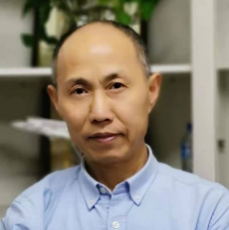 课程对象、学费：-顶级女性运动员或商业精英女性-希望提升心力、实现自我成长与突破-有志于在社会层面产生积极的女性影响力6.8万人民币/人录取流程： 1）面试访谈2）面试结果通知3）正式报名资料提交4）缴纳学费5）入学通知复旦大学学费账户：学   费：陆万捌仟元整（68000元）户　名：复旦大学开户行：中国农业银行股份有限公司上海翔殷支行账　号：03326708017003441备   注： 请在汇款单“汇款用途”栏注明“您的姓名+复旦泛海EE项目报名表个人信息姓名：                                   性别出生日期                                 手机微信号                                   E-mail现任单位                                 职位是否上市咨询老师调研:您是从哪个渠道了解项目信息?学校官方渠道（官网/公众号）朋友推荐（写具体姓名）百度微信群其他